Městská část Praha-Petrovice vás zve na celoroční Pétanque s profesionálními trenéry Pravidelně každé úterý od 5. října 2021 v 15,30 hodin na hřišti pro pétanque u Jakobiho ulice, a to zdarma. Sportovní vybavení máme pro vás připraveno. Nemusíte se nikde přihlašovat, stačí se jen rozhodnout a přijít.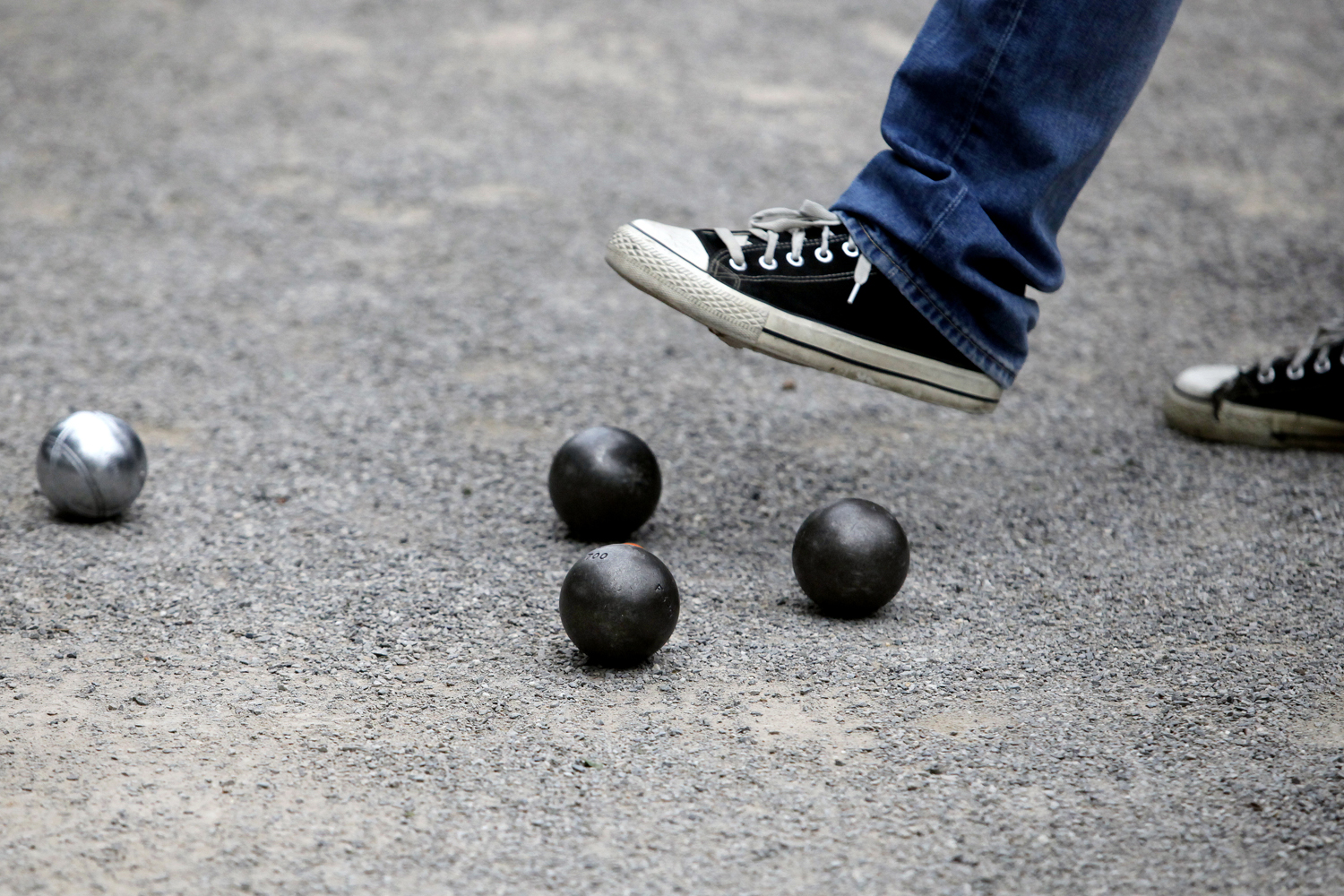 